           PHILIPPINES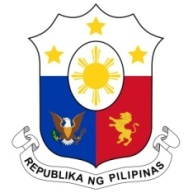 HUMAN RIGHTS COUNCIL40th Session of the Working Group on the Universal Periodic Review27 January 2022, Palais des Nations, Geneva, Switzerland TIMOR-LESTESpeaking Time:   1 minute and 30 seconds Speaking Order: 40th of 79 Thank you, Chair.The Philippines welcomes the delegation of Timor-Leste and thanks it for the presentation of its national report.  We acknowledge Timor-Leste’s commitment and constructive approach to the UPR process and welcome its cooperation and engagement with the UN human rights mechanisms. We also welcome its national development programs aimed at improving the welfare of vulnerable groups such as children through the provision of conditional cash support. In a constructive spirit, the Philippines presents the following recommendations for consideration by Timor-Leste:Redouble efforts in improving child nutrition and food security; Ensure the allocation of sufficient resources for social protection programs targeting different vulnerable groups; and Step up efforts in preventing and addressing all forms of violence against women and children including through public awareness campaigns and capacity-building for duty bearers.We wish Timor-Leste every success in this review cycle.Thank you, Chair. END.